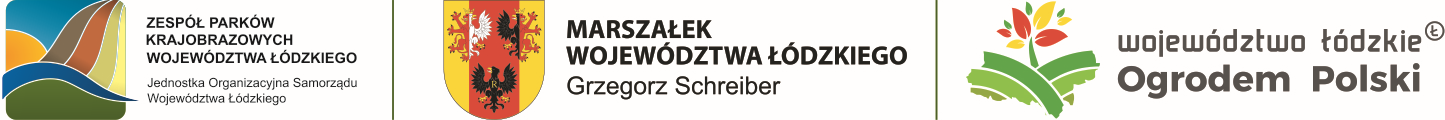 Załącznik nr 2do Regulaminu Projektu„Owocowe łódzkie”FORMULARZ ZGŁOSZENIOWY DO PROJEKTU „OWOCOWE ŁÓDZKIE” rok 2023Prosimy o czytelne wypelnienie formularza zgłoszeniowego i przesłanie skanu na adres e-mail: owocowe@parkilodzkie.plTelefon kontaktowy do organizatorów: 42 640 65 61 lub 44 616 82 25                                                                                                                                       ……………………………………                                                                                                                                      podpis i pieczątka firmowa                                                                                                                                               kierującego instytucją1. Dane Instytucji:1. Dane Instytucji:NazwaAdresData zgłoszeniaPlanowane miejsce/a posadzenia sadzonek 2. Dane zgłaszającego/ej :2. Dane zgłaszającego/ej :Imię i nazwiskoTel. kontaktowyAdres e-mail